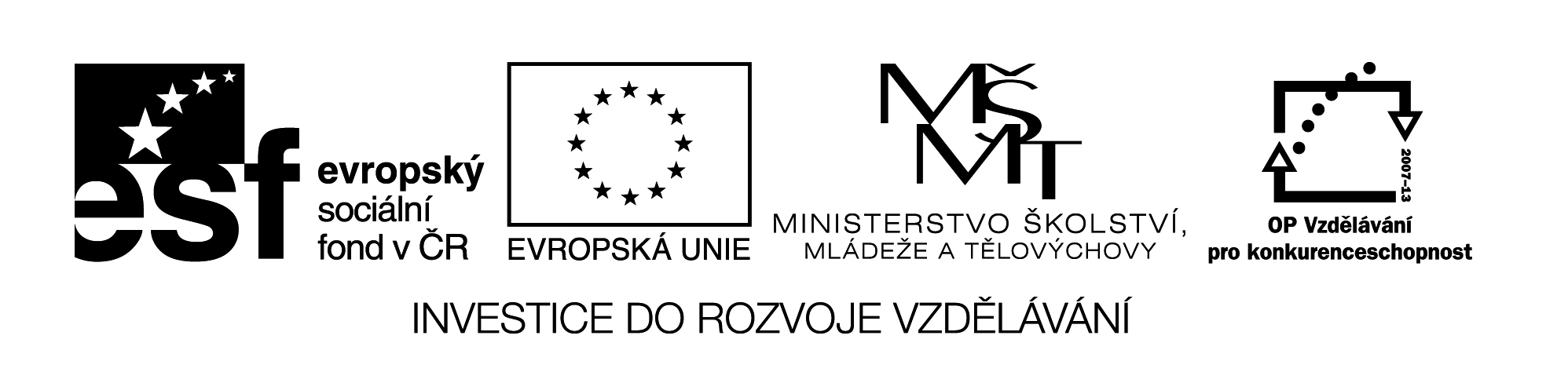 SČÍTÁNÍ A ODČÍTÁNÍ V OBORU PŘIROZENÝCH ČÍSEL 0-1005   + 2   = 750 + 20 = 70 8   – 6   = 280 – 60 = 20     A JDEME POČÍTAT...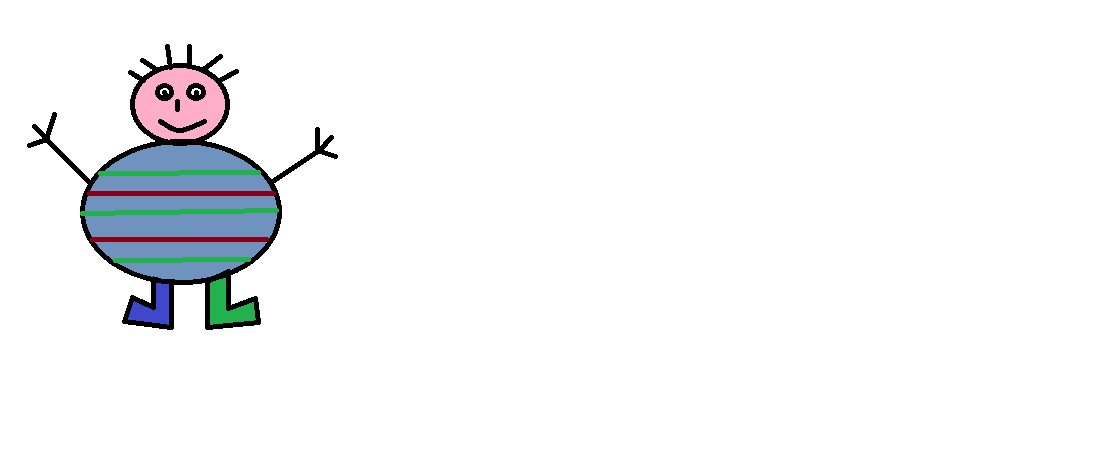 JMÉNO: …………………………………………………………Dvě rybky se hádají, která dokáže vymyslet více příkladů podle počtu jejich šupin. Dokážeš rybky rozsoudit? Vybarvi příklady podle výsledků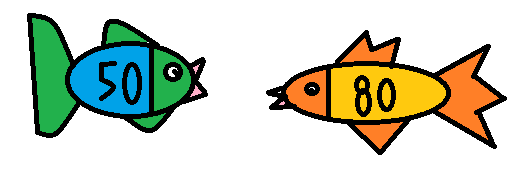 Vyhrála rybka s číslem :________ .Název materiálu : VY_32_INOVACE_231Anotace : Žáci se seznamují s operacemi s přirozenými čísly v oboru 0-100. Společně na interaktivní tabuli vyvozujeme postup při sčítání a odčítání desítek, sami poté procvičují příklady v pracovním listě dle zadáníAutor : Mgr. Alena NovákováJazyk : českýOčekávaný výstup : žáci provádí zpaměti matem. operace s přirozenými čísly do 100Speciální vzdělávací potřeby : Klíčová slova :  desítky, sčítání a odčítáníDruh učebního materiálu : prezentace, pracovní listDruh interaktivity : pozorování, aktivní počítáníCílová skupina : žáci II. třídyStupeň a typ vzdělávání : základní vzdělávání – I. stupeň – I. obdobíTypická věková skupina : 7-8 letCelková velikost : 42 kB